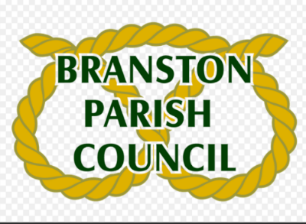 Mrs Kay Lear                                                                                                                                                         Tel:   01283 533011Email: clerkbranstonparishcouncil@gmail.comAGENDA - BRANSTON PARISH COUNCIL MEETINGAll members are summoned to attend Branston Parish Council Meeting scheduled meeting to take place on Tuesday 27th April 2021, via the platform zoom
https://us02web.zoom.us/j/83136039177?pwd=bTdPT1EyUG1NSnovbVFDRTMwOFM4Zz09   Meeting ID: 831 3603 9177   Passcode: 469944Apologies for absenceDeclaration of interest and dispensation requestsMinutes of the last meeting for approvalPublic participationChairmans reportFinanceExpenditure for approval Utility Trust Bank – internet banking - £6 a month charge Aviation Lane and Clays Lane Parks – operational repair worksInsurance renewal – increased excess and premiumTo consider renewal of annual zoom subscriptionTo review budget for current financial year/projects Purchase of antivirus software for lap topStatement of accounts 2020-21 - unauditedPlanning applications and mattersCo option interviewHighwayCorrespondence requiring a responseAdult football team require correspondence to support their Sunday League applicationPavilion AnnexCouncil to receive report following grant applications Council to consider pursuing the building of the annex Working group updates and councillor reportsTo consider planting wild flowers, subject to appropriate land owners permission, on the strip of land at the rear of Old Road/Howards Way To consider obtaining quotation for removal of metal posts in the play area (obsolete  posts)To consider any support that can be given to rectify the damaged fencing - Lonsdale Road To consider date for community litter pick (subject to Covid rules)To consider additional hedge works, war memorial in readiness for the 26th June eventTo consider obtaining quotations for repair of fencing by play area/adjacent to the highway, Clays LaneTo receive update on memorial bench enquiry, Clays Lane ParkTo receive update on memorial bench, Clays Lane.  Council to agree base design for benchTo discuss plans to open the pavilionBorough, County Council and Staffordshire Police reportsClerk’s report